ΘΕΜΑ: «Σύγκληση Επιτροπής Ποιότητας Ζωής».	Παρακαλούμε όπως προσέλθετε την 20ην του μηνός  Δεκεμβρίου έτους 2023, ημέρα Τετάρτη και ώρα 11:00΄π.μ. στην αίθουσα συνεδριάσεων του δημοτικού καταστήματος επί της οδού Μαραθωνοδρόμου αριθμ. 95, προκειμένου να συμμετάσχετε σε συνεδρίαση της Επιτροπής Ποιότητας Ζωής δια ζώσης, σύμφωνα τις διατάξεις του Ν. 5056/2023 και τις διατάξεις του άρθρου 75 του Ν. 3852/2010, όπως τροποποιήθηκαν από το άρθρο 77 του Ν. 4555/2018 και ισχύουν, όπου θα γίνει συζήτηση και θα ληφθεί απόφαση για τα κατωτέρω θέματα της ημερήσιας διάταξης: ΘΕΜΑΤΑ  ΗΜΕΡΗΣΙΑΣ  ΔΙΑΤΑΞΗΣΛήψη απόφασης περί κοπής ή μη δέντρων στο πεζοδρόμιο επί της οδ. Κανάρη αρ. 9 στην Κοινότητα Νέου Ψυχικού.Λήψη απόφασης περί κοπής ή μη δέντρου στο πεζοδρόμιο επί της οδ. Παρίτση αρ. 89 στην Κοινότητα Νέου Ψυχικού.Λήψη απόφασης περί κοπής ή μη δένδρου επί του πεζοδρομίου της οδού Δοϊράνης αρ. 6 στην Κοινότητα Φιλοθέης.Σημειακή τροποποίηση σε τμήμα του οικοδομικού τετραγώνου 2 της Δημοτικής Κοινότητας Φιλοθέης, του Δήμου Φιλοθέης-Ψυχικού, στη συμβολή των οδών Π.Καλλιγά 32 και Βασιλίσσης Φρειδερίκης.Λήψη απόφασης περί κοπής ή μη δέντρου στο πεζοδρόμιο επί της οδ. Ψυχάρη αρ. 18 στην Κοινότητα Νέου Ψυχικού.Λήψη απόφασης περί κοπής ή μη δένδρου επί του πεζοδρομίου της οδού Μεγ. Αλεξάνδρου αρ. 10 στην Κοινότητα Φιλοθέης.Λήψη απόφασης περί κοπής ή μη δέντρου επί του πεζοδρομίου των οδών Κεχαγιά αρ. 31 και Ζωσιμά αρ. 14 στην Κοινότητα Φιλοθέης.Λήψη απόφασης περί κοπής ή μη δέντρων στο πεζοδρόμιο επί της οδ. Μιαούλη αρ. 10 στην Κοινότητα Νέου Ψυχικού.Λήψη απόφασης περί έγκρισης ή μη θέσεων στάθμευσης πρεσβευτικής κατοικίας Καναδά στην οδ. Λουκή Ακρίτα αρ. 9 στην Κοινότητα Φιλοθέης.Λήψη απόφασης περί κοπής ή μη δένδρου επί του πεζοδρομίου της οδού Κεχαγιά αρ. 8  στην Κοινότητα Φιλοθέης.Λήψη απόφασης περί κοπής ή μη δέντρου επί της οδού Πηγάσου 11 στη Δημοτική Κοινότητα ΨυχικούΛήψη απόφασης περί κοπής ή μη δέντρου επί της οδού Δάφνης 57 στη Δημοτική Κοινότητα Ψυχικού.Λήψη απόφασης περί κοπής ή μη δέντρου στο πεζοδρόμιο επί της οδ. Ψυχάρη αρ. 18 στην Κοινότητα Νέου Ψυχικού.Λήψη απόφασης σχετικά με χορήγηση θέσης στάθμευσης ΑΜΕΑ (ΑΜΑ), στην οδό Αθ. Διάκου 4 στο Νέο Ψυχικό.Λήψη απόφασης σχετικά με χορήγηση θέσης στάθμευσης ΑΜΕΑ (ΑΜΑ), στην οδό ΣΤΑΗ 5 στο Νέο Ψυχικό.Λήψη απόφασης για την έγκριση του Σχεδίου Αστικής Προσβασιμότητας στο Δήμο Φιλοθέης - ΨυχικούΈγκριση για χορήγηση και δημιουργία θέσης στάθμευσης ΑΜΕΑ (ΑΜΑ) επί της οδού Τρεμπεσίνας 26 στην Κοινότητα Ψυχικού.Έγκριση για χορήγηση και δημιουργία θέσης στάθμευσης ΑΜΕΑ (ΑΜΑ) επί της οδού Μιαούλη 13 στην Κοινότητα Νέου Ψυχικού.Ο ΠΡΟΕΔΡΟΣ        ΓΑΛΑΝΗΣ ΔΗΜΗΤΡΙΟΣ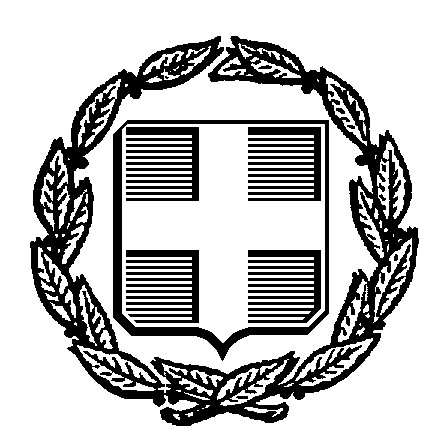 ΕΛΛΗΝΙΚΗ ΔΗΜΟΚΡΑΤΙΑΕΛΛΗΝΙΚΗ ΔΗΜΟΚΡΑΤΙΑ      Ψυχικό, 15/12/2023      Ψυχικό, 15/12/2023ΔΗΜΟΣ ΦΙΛΟΘΕΗΣ – ΨΥΧΙΚΟΥΔΗΜΟΣ ΦΙΛΟΘΕΗΣ – ΨΥΧΙΚΟΥ    Αριθμ. Πρωτ.: 20480    Αριθμ. Πρωτ.: 20480Δ/ΝΣΗ ΔΙΟΙΚΗΤΙΚΩΝ ΥΠΗΡΕΣΙΩΝΔ/ΝΣΗ ΔΙΟΙΚΗΤΙΚΩΝ ΥΠΗΡΕΣΙΩΝΠΡΟΣ:ΤΑΚΤΙΚΑ ΜΕΛΗ ΕΠΙΤΡΟΠΗΣ ΠΟΙΟΤΗΤΑΣ ΖΩΗΣΦΩΤΙΑΔΗ ΔΗΜΗΤΡΙΟΖΕΡΒΟΣ ΝΙΚΟΛΑΟΣΠΑΠΑΧΡΟΝΗΣ ΓΕΩΡΓΙΟΣ ΚΑΡΑΤΖΑ ΖΑΦΕΙΡΙΑ(ΖΑΦΕΙΡΙΝΑ)ΠΕΤΡΙΤΣΗ-ΜΟΥΡΑΝΤ ΑΙΚΑΤΕΡΙΝΗ ΑΛΕΞΟΠΟΥΛΟΥ ΑΙΚΑΤΕΡΙΝΗ ΤΜΗΜΑ ΥΠΟΣΤΗΡΙΞΗΣ ΠΟΛΙΤΙΚΩΝ ΟΡΓΑΝΩΝ ΤΟΥ ΔΗΜΟΥΤΜΗΜΑ ΥΠΟΣΤΗΡΙΞΗΣ ΠΟΛΙΤΙΚΩΝ ΟΡΓΑΝΩΝ ΤΟΥ ΔΗΜΟΥΤΑΚΤΙΚΑ ΜΕΛΗ ΕΠΙΤΡΟΠΗΣ ΠΟΙΟΤΗΤΑΣ ΖΩΗΣΦΩΤΙΑΔΗ ΔΗΜΗΤΡΙΟΖΕΡΒΟΣ ΝΙΚΟΛΑΟΣΠΑΠΑΧΡΟΝΗΣ ΓΕΩΡΓΙΟΣ ΚΑΡΑΤΖΑ ΖΑΦΕΙΡΙΑ(ΖΑΦΕΙΡΙΝΑ)ΠΕΤΡΙΤΣΗ-ΜΟΥΡΑΝΤ ΑΙΚΑΤΕΡΙΝΗ ΑΛΕΞΟΠΟΥΛΟΥ ΑΙΚΑΤΕΡΙΝΗ ΤΑΧ. Δ/ΝΣΗ: Μαραθωνοδρόμου 95ΤΑΧ. Δ/ΝΣΗ: Μαραθωνοδρόμου 95ΤΑΚΤΙΚΑ ΜΕΛΗ ΕΠΙΤΡΟΠΗΣ ΠΟΙΟΤΗΤΑΣ ΖΩΗΣΦΩΤΙΑΔΗ ΔΗΜΗΤΡΙΟΖΕΡΒΟΣ ΝΙΚΟΛΑΟΣΠΑΠΑΧΡΟΝΗΣ ΓΕΩΡΓΙΟΣ ΚΑΡΑΤΖΑ ΖΑΦΕΙΡΙΑ(ΖΑΦΕΙΡΙΝΑ)ΠΕΤΡΙΤΣΗ-ΜΟΥΡΑΝΤ ΑΙΚΑΤΕΡΙΝΗ ΑΛΕΞΟΠΟΥΛΟΥ ΑΙΚΑΤΕΡΙΝΗ Ψυχικό, Τ.Κ. 154 52Ψυχικό, Τ.Κ. 154 52ΤΑΚΤΙΚΑ ΜΕΛΗ ΕΠΙΤΡΟΠΗΣ ΠΟΙΟΤΗΤΑΣ ΖΩΗΣΦΩΤΙΑΔΗ ΔΗΜΗΤΡΙΟΖΕΡΒΟΣ ΝΙΚΟΛΑΟΣΠΑΠΑΧΡΟΝΗΣ ΓΕΩΡΓΙΟΣ ΚΑΡΑΤΖΑ ΖΑΦΕΙΡΙΑ(ΖΑΦΕΙΡΙΝΑ)ΠΕΤΡΙΤΣΗ-ΜΟΥΡΑΝΤ ΑΙΚΑΤΕΡΙΝΗ ΑΛΕΞΟΠΟΥΛΟΥ ΑΙΚΑΤΕΡΙΝΗ Πληρ. : ΣΤ. ΜΑΝΤΑΚΑΤΑΚΤΙΚΑ ΜΕΛΗ ΕΠΙΤΡΟΠΗΣ ΠΟΙΟΤΗΤΑΣ ΖΩΗΣΦΩΤΙΑΔΗ ΔΗΜΗΤΡΙΟΖΕΡΒΟΣ ΝΙΚΟΛΑΟΣΠΑΠΑΧΡΟΝΗΣ ΓΕΩΡΓΙΟΣ ΚΑΡΑΤΖΑ ΖΑΦΕΙΡΙΑ(ΖΑΦΕΙΡΙΝΑ)ΠΕΤΡΙΤΣΗ-ΜΟΥΡΑΝΤ ΑΙΚΑΤΕΡΙΝΗ ΑΛΕΞΟΠΟΥΛΟΥ ΑΙΚΑΤΕΡΙΝΗ Τηλ.: 213 2014743ΤΑΚΤΙΚΑ ΜΕΛΗ ΕΠΙΤΡΟΠΗΣ ΠΟΙΟΤΗΤΑΣ ΖΩΗΣΦΩΤΙΑΔΗ ΔΗΜΗΤΡΙΟΖΕΡΒΟΣ ΝΙΚΟΛΑΟΣΠΑΠΑΧΡΟΝΗΣ ΓΕΩΡΓΙΟΣ ΚΑΡΑΤΖΑ ΖΑΦΕΙΡΙΑ(ΖΑΦΕΙΡΙΝΑ)ΠΕΤΡΙΤΣΗ-ΜΟΥΡΑΝΤ ΑΙΚΑΤΕΡΙΝΗ ΑΛΕΞΟΠΟΥΛΟΥ ΑΙΚΑΤΕΡΙΝΗ Fax: 210 672 2934ΤΑΚΤΙΚΑ ΜΕΛΗ ΕΠΙΤΡΟΠΗΣ ΠΟΙΟΤΗΤΑΣ ΖΩΗΣΦΩΤΙΑΔΗ ΔΗΜΗΤΡΙΟΖΕΡΒΟΣ ΝΙΚΟΛΑΟΣΠΑΠΑΧΡΟΝΗΣ ΓΕΩΡΓΙΟΣ ΚΑΡΑΤΖΑ ΖΑΦΕΙΡΙΑ(ΖΑΦΕΙΡΙΝΑ)ΠΕΤΡΙΤΣΗ-ΜΟΥΡΑΝΤ ΑΙΚΑΤΕΡΙΝΗ ΑΛΕΞΟΠΟΥΛΟΥ ΑΙΚΑΤΕΡΙΝΗ Εmail: epitropesds@0177.syzefxis.gov.grΚΟΙΝ:ΑΝΑΠΛΗΡΩΜΑΤΙΚΑ ΜΕΛΗ ΕΠΙΤΡΟΠΗΣ    ΠΟΙΟΤΗΤΑΣ ΖΩΗΣΒΥΘΟΥΛΚΑ-ΧΑΤΖΗΓΕΩΡΓΙΟΥ ΣΟΦΙΑΣΑΜΑΡΟΠΟΥΛΟ ΒΥΡΩΝΑ-ΠΑΥΛΟΜΑΖΑΡΑΚΗ ΓΕΡΑΣΙΜΟ-ΑΛΕΞΑΝΔΡΟΑΝΑΠΛΗΡΩΜΑΤΙΚΑ ΜΕΛΗ ΕΠΙΤΡΟΠΗΣ    ΠΟΙΟΤΗΤΑΣ ΖΩΗΣΒΥΘΟΥΛΚΑ-ΧΑΤΖΗΓΕΩΡΓΙΟΥ ΣΟΦΙΑΣΑΜΑΡΟΠΟΥΛΟ ΒΥΡΩΝΑ-ΠΑΥΛΟΜΑΖΑΡΑΚΗ ΓΕΡΑΣΙΜΟ-ΑΛΕΞΑΝΔΡΟ(να παρευρεθούν στην συνεδρίαση της Επιτροπής Ποιότητας Ζωής σε περίπτωση απουσίας των τακτικών μελών με τη σειρά της εκλογής τους αρθρ. 74 Ν. 3852/2010, όπως αντικαταστάθηκε από το άρθρ. 77 Ν. 4555/2018)